January 8th, 2017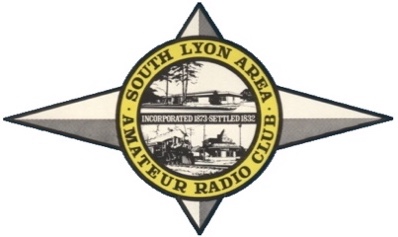 AttendancePass around the attendance sheet. Opening Call to orderRound of IntroductionsVote to accept Secretary's report from last meeting Treasurer's report President's ReportVice-President's ReportCommittee ReportsWeb siteOld BusinessNew Business Michigan State Parks on the AirNet AssignmentsMeeting AdjournmentShow & Tell PresentationJanuaryFebruary